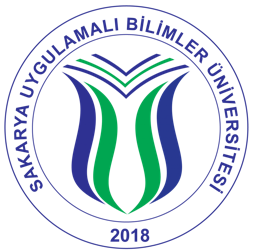 SAKARYA UYGULAMALI BİLİMLER ÜNİVERSİTESİUYGULAMALI BİLİMLER YÜKSEKOKULU ULUSLARARASI TİCARET VE LOJİSTİK BÖLÜMÜ BİTİRME ÇALIŞMASI HAZIRLAMA KILAVUZUT.C.SAKARYA UYGULAMALI BİLİMLER ÜNİVERSİTESİUYGULAMALI BİLİMLER YÜKSEKOKULU ULUSLARARASI TİCARET VE LOJİSTİK BÖLÜMÜ(KONUYU YAZIN)BİTİRME ÇALIŞMASI(Öğrenci Adı)(Öğrenci Numarası)Danışman:(Öğretim Üyesinin Adı)Mayıs 2019ÖNSÖZBu çalışmada m-pazarlamaya ilişkin tüketici tutumunu belirleyen faktörlerin etkisi araştırılmıştır. Mobil Pazarlama Birliği (The Mobile Marketing Association-MMA) mobil pazarlamayı; marka ve son kullanıcı arasında ki iletişimin mobil cihazlar üzerinden gerçekleştirilmesi olarak tanımlamaktadır.Mobil Pazarlama Birliği (The Mobile Marketing Association-MMA) mobil pazarlamayı; marka ve son kullanıcı arasında ki iletişimin mobil cihazlar üzerinden gerçekleştirilmesi olarak tanımlamaktadır. Günlük hayatta en çok kullanılan mobil cihazın cep telefonu olması sebebiyle araştırmada özellikli olarak cep telefonları üzerinden uygulanan pazarlama faaliyetleri dikkate alınmıştır.Tez çalışmamda planlanmasında, araştırılmasında, yürütülmesinde ve oluşumunda ilgi ve desteğini esirgemeyen, engin bilgi ve tecrübelerinden yararlandığım, yönlendirme ve bilgilendirmeleriyle çalışmamı bilimsel temeller ışığında şekillendiren sayın hocam Prof. Dr. /Doç. Dr.  veya Öğr. Gör. Ad SOYAD’ sonsuz teşekkürlerimi sunarım.	Ad SOYAD	İL-TARİH (SAKARYA 2018 )İÇİNDEKİLERKISALTMALAR	iiiTABLO LİSTESİ	v ÖZET	vi SUMMARY	viiGİRİŞ	1BÖLÜM 1: DEMOKRASİ TEŞVİKİ: KAVRAMSAL ÇERÇEVE	  61.1. Demokrasi Teşviki Bağlamında Demokrasi Kavramı	 11 1.2. Demokratik Barış Teorisi	16BÖLÜM 2: AVRUPA BİRLİĞİ’NİN DEMOKRASİ TEŞVİKİ POLİTİKASI	252.1. AB’nin Demokrasi Teşviki Politikası	292.2. Avrupalılaşma Kavramı	35BÖLÜM 3: AB’NİN DEMOKRASİ TEŞVİKİ POLİTİKASI VE TÜRKİYE	503.1.Türkiye ve AB Arasındaki İlişkilerde Demokrasinin Yeri 	643.2.	Helsinki Sonrasında AB’nin Demokrasi Talepleri ve Türkiye’nin Adımları	703.2.1. İlerleme Raporları	753.2.1.1. 27 Nisan E-Muhtırası	853.3. AKP Kapatma Davasına AB’nin Tepkisi	90SONUÇ 	110KAYNAKÇA 	115EKLER 	135ÖZGEÇMİŞ 	154KISALTMALARAB	: Avrupa BirliğiAET	: Avrupa Ekonomik TopluluğuAGİT	: Avrupa Güvenlik İşbirliği TeşkilatıAP 	: Avrupa ParlamentosuASEAN	: Güney Doğu Asya Ülkeleri BirliğiASİ	: Avrupa Siyasi İşbirliğiBM	: Birleşmiş MilletlerBAB	: Batı Avrupa BirliğiIMF	: Uluslararası Para FonuTABLO LİSTESİTablo 1: 20. Yüzyılda Demokratikleşme	9Tablo 2: AB ve Demokrasi	68ŞEKİL LİSTESİŞekil 1: Klasik Yönetimde Kalite - Maliyet İlişkisi	12Şekil 2: Toplam Kalite Yönetiminde Kalite - Maliyet İlişkisi	35Şekil 3: Buzdağı	68Şekil 4: Iceberg	102ÖZETSUMMARYGİRİŞBİTİRME ÇALIŞMASINDA DİKKAT EDİLMESİ GEREKEN KONULAR VE UYULMASI GEREKEN KURALLARBaşlıkOkuyucu ilk olarak bitirmenin başlığını okuyacaktır. Bu nedenle başlık seçimi ayrıca önem taşımaktadır. Başlık bitirmenin/ödevin içeriğini en az kelime ile anlatacak nitelikte ve yaratıcı olmalı, yapıt (öykü, roman, şiir, deneme) adları başlık olarak kullanılmamalı, içerikle uyumlu farklı başlıklar seçmeye özen gösterilmelidir.Ana BölümlerBitirmede/ödevde problemin tanımlanmasından önerilere kadar olan, temel bilgilerin sunulduğu çeşitli bölüm ve altbölümlerden oluşan metinlere “ana bölümler” denir.Ana bölüm sayı ve adları ile her birinin neleri nasıl içereceği, araştırma türüne ve konuya bağlı olarak değişebilmektedir. Ancak deneme modellerinde oldukça kesinleşmiş ölçülerle uygulanan düzenin, hiç değilse genel hatlarıyla, hemen bir Bitirmede/Ödevde gerçekleştirilmesi son derece yararlıdır. Buna göre bitirme,GirişGelişmeSonuçolarak üç (3) ana bölümden oluşur.Bitirmeyi/ödevi hazırlayan kişi zorunlu olmadıkça bu bölümlerden ayrılmamalıdır. Sunuluştaki bu ortaklık, iletişimi büyük ölçüde kolaylaştırır. Bitirmenin/ödevin özgünlüğü, bilgi türü ve sırasından çok, bilgilerin kendisinde ve bunların yorumunda sağlanmalıdır. ( Karasar, 1994, s.28)GirişBitirmenin/ödevin ana bölümlerinden ilki “giriş” tir. Bu bölümde, sıra ile problem (sorun), amaç, önem ve tanımlar yer alır. ( Karasar, 1994, s.28)ProblemBireyi, fiziksel ya da düşünsel yönden rahatsız eden, kararsızlık ve bir’den çok çözüm yolu olasılığı görülen her durum bir problemdir. Bilindiği üzere araştırma, problem çözmeye yönelik bir süreçtir. Problem çözümü ise, mevcut durumdan özlenen duruma ulaşmaktır. Bu amaçla ödevi hazırlayan kişi, mevcut durumu yaratan nedenleri araştırır ve bunların sonucu istenilen yönde etkileyecek biçimde, değiştirilmesini sağlar. ( Karasar, 1994, s.28)AmaçAraştırmanın amacı, iyi tanımlanmış bir problem ifadesinde saklı olmakla birlikte, her çeşit yanlış anlamaları önleyecek açıklıkta (mümkünse maddeler halinde) ayrı bir altbölümde verilir.Bitirmeyi/ödevi hazırlayan kişi araştırmada önce genel sonra ayrıntılı amaçlara yer verir. Genel amaç maddeleri giriş cümleleri niteliğinde olup, ayrıntılı amaçların topluca anlatımıdır. ( Karasar, 1994, s.31)ÖnemBu bölümde verilen bilgiler, okuyucuyu araştırmanın önemine inandırabilme amacını taşır. Bitirmenin/Ödevin önemi, doğrudan ya da dolaylı olarak, problem bölümünde de açıklanır. Ancak bunun yeni bir altbölümde, açık seçik, yeniden belirlenmesinde yarar vardır. ( Karasar, 1994, s.32) Araştırmanın önemi, teorik, metodolojik ya da uygulama katkısı yaptığı ölçüde artmaktadır. Önem açıklanırken bu katkılardan hangisi (hangileri)nin yapılacağı açıklanmalıdır. Bu aynı zamanda araştırmanın yapılma gerekçesinin de izahı anlamına gelmektedir.TanımlarBitirme/Ödev büyük ölçüde terimlerden oluşur. “Terimler, bilim ve sanat kavramlarını karşılayan, özel anlamlı sözcüklerdir.” (Özdemir, 1973, b, s.18). İyi bir bitirme/ödev için kullanılan terimlerin özenle seçilmesi ve tanımlanması gerekir. Bitirmede/Ödevde, kullanılması ve tanımlanması gereken birçok terim olabilir. Bunlar arasında, okuyucuda araştırmaya genel bir bakış açısı kazandıracak türden olanlar tanımlar altbölümünde, ötekiler ise metinde ilk geçtikleri yerlerde tanıtılır. Bir terimin tanımlanıp tanımlanmaması kararlaştırılırken kullanılması gereken ölçüt, “konuya yabancı olmayan birinin, o terimi, istenen şekilde anlayıp anlamayacağıdır”. Yoksa örneğin, tıp dalında yapılan bir Bitirmede/Ödevde kullanılan terimlerin, bir hukukçunun anlayabileceği biçimde tanımlamaya çalışmak amaç değildir. ( Karasar, 1994, s.33)GelişmeBitirmenin/Ödevin giriş ve sonuç bölümleri arasında kalan tüm bölümler gelişme bölümü olarak adlandırılır. Ancak gelişme bölümü diye başlık konulmaz. Gelişme bölümünde ödevin ana konusunun ortaya çıkmasına yardımcı olan bilgi, araştırma ve öneriler ortaya konulur. Bitirmenin/Ödevin ana konusunu destekleyecek olan veri/verilere, tablo, şekil ve analizlere bu bölümde yer verilir.SonuçBitirmenin/Ödevin çeşitli bölümlerinde verilen ayrıntılı bilgiler, burada bütünleştirilir, özetlenir ve belli sonuca bağlanır. Bu nedenle zamandan kazanmak isteyen birçok okuyucu yalnız bu bölümü okumakla yetinebilir. Sonuç bölümünde, şekil çizelge, dipnot ve benzeri kaynak göstermelere ve uygulamalara yer verilmemelidir. Bu bölümün uzunluğu hakkında kesin bir şey söylemek güç ise de bunun ödev metninin onda bir’ inden fazla olmaması uygun bir ölçü olarak kabul edilir. ( Karasar, 1994, s.38)BİÇİMİlkelerBiçimin yalın, gereksiz karmaşıklık ve süslemeden arınmış ve kolayca anlaşılır olması önemlidir. Aslında bunlar birbirini tamamlayan özelliklerdir. Yalınlık, aynı zamanda, bitirmenin/ödevin anlaşılırlığını da büyük ölçüde arttırır. Bilgilerin sunuluşundaki denge biçimde aranan önemli özelliklerdendir. Bitirmede/Ödevde bir örneklik çok önemlidir. Doğru ya da yanlış, iyi ya da kötü, benzer konularda kullanılan biçim, ödevin her yerinde aynı olmalıdır. ( Karasar, 1994, s.18)Yazı AlanıBitirmenin/Ödevin yazılmasında kullanılan belli ölçüdeki yazı kâğıtlarının dört yanından belli boşluklar bırakıldıktan sonra arta kalan alan yazı alanıdır. Bitirmedeki/Ödevdeki yazılar, çok önemli bir neden olmaksızın, bu alanın dışına taşırılmaz. Bu konuda yaygın uygulama; sayfanın sol, üst, alt ve sağ kenarlarından, sırasıyla 4 cm, üst 3 cm, alt 3cm ve sağ 2 cm boşluk bırakılması şeklindedir. Bu boşluklardan sonra, içte kalan alan, yazı alanı olarak nitelendirilir ve -varsa dipnotlar dâhil- tüm yazılanlar, bu alan içinde kalmalıdır. ( Karasar, 1994, s.18)Satır AralıklarıBitirme/Ödev, “1,25 satır” aralığında, “Cambria” yazı tipinde, “normal” “yazı tipi stilinde” ve “yazı büyüklüğü (boyut) 11” olacak şekilde yazılmalıdır.SatırbaşıBilindiği üzere, satırbaşı, yazıda her paragrafın, öteki satırlara göre, biraz geriye alınarak başlatıldığı yerdir. ( Karasar, 1994, s.19)Bitirmede/Ödevde paragraflar soldan girintili olarak başlatılır. Bütün metin iki yana yaslanmış olarak yazılmalı, paragrafların başlarında ilk satır girintisi 1,25 cm yapılmalıdır.Sayfaların NumaralanmasıBitirmenin/Ödevin, kapak bölümleri ve dış kapaktan sonra konulan boş sayfa dışında tüm sayfalarına sırayla bir numara verilmelidir. Sayfa numaraları ortalanarak, sayfa altına verilmelidir. İçindekiler, tablo listesi, şekil listesi ve kısaltmalar sayfalarından oluşan bitirmenin/ödevin başlangıç kısmında roma rakamları (i, ii, iii, iv, v...) kullanılmalıdır. Giriş, gelişme ve sonuç bölümleri, kaynaklar, ekler sayfalarından oluşan metin kısmında ise normal rakamlar (1, 2, 3...) kullanılmalıdır.Giriş bölümünün ilk sayfası numaralandırılmaz. Diğer sayfalarda 2’ den başlayarak numaralandırma yapılır. Numaralar normal yazı boyutundan bir küçültülerek yazılmalıdır (eğer metin 12 punto ile yazılmışsa, sayfa numaraları 11 punto ile yazılmalıdır). Bitirmede/Ödevde kullanılan numara yazım şekli, bitirmenin/ödevin tüm sayfalarında aynı olmalıdır. Sayfa numaralarının önünde ve arka yanında ayıraç, çizgi vb. karakterler kullanılmamalıdır. Bölüm başlarında sayfa numarası yazılmamalıdır.Yazım KurallarıÖdevi hazırlayan kişi yazım kurallarına uygunluk açısından ödevi sürekli kontrol etmelidir. Temel yazım kurallarına aşağıda değinilmiştir.Büyük Harflerin KullanılmasıÖzel isim ve özel isim gibi kullanılan kelimeler. Örneğin; S. Ü. Kaynarca Uygulamalı Bilimler YüksekokuluÖzel isim tamlamalarındaki ikinci kelime, “tamlanan” küçük yazılır.Kitap, gazete, dergi isimlerinin ilk harfleri büyük yazılır.Saygı ifadeleri, meslek unvanlarının ilk harfleri büyük harfle yazılır. Örneğin; Arş. Gör., Sayın.Cümle rakamla başlamışsa, ondan sonra gelen kelimenin baş harfi (özel isim değilse) küçük yazılır. Örneğin; 9.kattan aşağıya inerken.İki noktadan sonra gelen bir cümlenin ilk harfi büyük yazılır. Ancak iki noktadan sonra bir takım örnekler sıralanıyorsa, örnekler küçük harfle yazılır.Başlıklardaki özel isimler kesme işareti ile ayrılır. Örneğin; Türkiye’deki... (Türk Dil Kurumu)“Ki” iminin KullanılmasıBağlaç olan ki ayrı yazılır: bilmem ki, demek ki, kaldı ki vb.Örnek:Türk dili, dillerin en zenginlerindendir; yeter ki bu dil, şuurla işlensin. (Atatürk)Geçmiş zaman olur ki hayali cihan değer.Birkaç örnekte ki bağlacı kalıplaşmış olduğu için bitişik yazılır: belki, çünkü, hâlbuki, mademki, meğerki, oysaki, sanki. Bu örneklerden çünkü sözünde ek aynı zamanda küçük ünlü uyumuna uymuştur.Şüphe ve pekiştirme göreviyle kullanılan ki sözü de ayrı yazılır: Ders bitti, zil çaldı mı ki? Seni öyle göreceğim geldi ki. ..(Türk Dil Kurumu)“Mi” Soru ekinin KullanılmasıBu ek gelenekleşmiş olarak ayrı yazılır ve kendisinden önceki kelimenin son ünlüsüne bağlı olarak ünlü uyumlarına uyar: Kaldı mı? Sen de mi geldin? Olur mu? İnsanlık öldü mü?Soru ekinden sonra gelen ekler, bu eke bitişik olarak yazılır: Verecek misin? Okuyor muyuz? Çocuk muyum? Gelecek miydi? Güler misin, ağlar mısın?Bu ek sorudan başka görevlerde kullanıldığında da ayrı yazılır: Güzel mi güzel! Yağmur yağdı mı dışarı çıkamayız.UYARI: Birleşik fiillerde mi soru eki iki kelimenin arasına da gelebilir: Vaz mı geçtin? ...(Türk Dil Kurumu)“İle” Bağlacının Kullanılmasıile, ayrı olarak yazılabildiği gibi kelimelere eklenerek de yazılabilir.ile, ünsüzle biten kelimelere bitişik olarak yazıldığında i ünlüsü düşer ve büyük ünlü uyumuna uyar: bulut-la (bulut ile), çiçek-le (çiçek ile), kuş-la (kuş ile) vb.ile, ünlüyle biten kelimelere bitişik olarak yazıldığında araya y ünsüzü girer ve başındaki i ünlüsü düşer: arkadaşı-y-la (arkadaşı ile), çevre-y-le (çevre ile), sürü-y-le (sürü ile), yapı-y-la (yapı ile) vb. .(Türk Dil Kurumu)“de”/ “da” Bağlacının KullanılmasıBağlaç olan da / de ayrı yazılır ve kendisinden önceki kelimenin son ünlüsüne bağlı olarak büyük ünlü uyumuna uyar: Kızı da geldi gelini de. Durumu oğluna da bildirdi. Sen de mi kardeşim? Güç de olsa. Konuşur da konuşur.UYARI: Ayrı yazılan da / de hiçbir zaman ta / te biçiminde yazılmaz: Gidip de gelmemek var, gelip de görmemek var (Gidip te gelmemek var, gelip te görmemek var değil)UYARI: Ya sözüyle birlikte kullanılan da ayrı yazılır: ya daUYARI: Da / de bağlacını kendisinden önceki kelimeden kesme ile ayırmak yanlıştır: Ayşe de geldi (Ayşe’de geldi değil). Kitabın kapağına da dikkat et (Kitabın kapağına’da dikkat et değil). .(Türk Dil Kurumu)İkilemelerin Yazılışıİkilemeler ayrı yazılır: adım adım, ağır ağır, akın akın, allak bullak, aval aval (bakmak), çeşit çeşit, derin derin, gide gide, güzel güzel, karış karış, kös kös (dinlemek), kucak kucak, şıpır şıpır, tak tak (vurmak), takım takım, tıkır tıkır, yavaş yavaş, kırk elli (yıl), üç beş (kişi), yüz yüz elli (yıllık) vbÖrnekbata çıka, çoluk çocuk, düşe kalka, eciş bücüş, eğri büğrü, enine boyuna, eski püskü, ev bark, konu komşu, pılı pırtı, salkım saçak, sere serpe, soy sop, süklüm püklüm, yana yakıla, yarım yamalak vb.m ile yapılmış ikilemeler de ayrı yazılır: at mat, çocuk mocuk, dolap molap, kapı mapı, kitap mitap vb.İsim durum ekleri ve iyelik ekiyle yapılan ikilemeler de ayrı yazılır: baş başa, diz dize, el ele, göz göze, iç içe, omuz omuza, yan yana; baştan başa, daldan dala, elden ele, günden güne, içten içe, yıldan yıla; başa baş, bire bir (ölçü), dişe diş, göze göz, teke tek; ardı ardına, boşu boşuna, günü gününe, peşi peşine, ucu ucuna vb. ..(Türk Dil Kurumu)Alıntı Kelimelerin YazılışıAlıntı kelimelerin yazılışlarıyla ilgili bazı noktalar aşağıda gösterilmiştir:Çift ünsüz harfle başlayan Batı kökenli alıntılar, ünsüzler arasına ünlü konulmadan yazılır: francala, gram, gramer, gramofon, grup, Hristiyan, kral, kredi, kritik, plan, pratik, problem, profesör, program, proje, propaganda, protein, prova, psikoloji, slogan, snop, spiker, spor, staj, stil, stüdyo, trafik, tren, triptik vb.Bu tür birkaç alıntıda, söz başında veya iki ünsüz arasında bir ünlü türemiştir. Bu ünlü söylenişte de yazılışta da gösterilir: iskarpin, iskele, iskelet, istasyon, istatistik, kulüp vb.İçinde yan yana iki veya daha fazla ünsüz bulunan Batı kökenli alıntılar, ünsüzler arasına ünlü konmadan yazılır: alafranga, apartman, biyografi, elektrik, gangster, kilogram, orkestra, paragraf, telgraf vb.İki ünsüzle biten Batı kökenli alıntılar, ünsüzler arasına ünlü konmadan yazılır: film, form, lüks, modern, natürmort, psikiyatr, seks, slayt, teyp vb.Batı kökenli alıntıların içindeki ve sonundaki g ünsüzleri olduğu gibi korunur: biyografi, diyagram, dogma, magma, monografi, paragraf, program; arkeolog, demagog, diyalog, filolog, jeolog, katalog, monolog, psikolog, ürolog vb. Ancak fotoğraf ve topoğraf kelimelerinde g’ler, ğ’ye döner. ..(Türk Dil Kurumu)Aşağıdaki durumlarda Batı kökenli kelimeler özgün biçimleri ile yazılırlar:Bilim, sanat ve uzmanlık dallarında kullanılan bazı terimler: andante (müzik), cuprum (kimya), deseptyl (eczacılık), quercus, terminus technicus (teknik terim) vb.Latin yazı sistemini kullanan dillerden alınma deyim ve sözler: Veni, vidi, vici (Geldim, gördüm, yendim.); conditio sine qua non (Olmazsa olmaz.); eppur si muove (Dünya her şeye rağmen dönüyor.); to be or not to be (olmak veya olmamak); l’art pour l’art (Sanat sanat içindir.); l’Etat c’est moi (Devlet benim.); traduttore traditore (Çevirmen haindir.); persona non grata (istenmeyen kişi) vb. .. (Türk Dil Kurumu)Mesele falan değildi öyle,To be or not to be kendisi için;Bir akşam uyudu;Uyanmayıverdi. (Orhan Veli Kanık) ...(Türk Dil Kurumu)“idi” “imiş” “ise” “iken” Kelimelerin KullanılmasıBu sözcükler çoğunlukla kendilerinden önceki kelimeye birleştirilerek yazılır. ancak bazı durumlarda bağlandıkları sözcükten ayrı yazılabilir; bu durumda kendi ünlülerini korurlar. Örneğin; kaba idi, yoğun imiş anlıyor ise.. (Türk Dil Kurumu)Birleşik Yazılması Gereken KelimelerYer kurum isimleri, pekiştirmeli sıfatlar, birleşik fiiller ve birleşerek tek anlam kazanan kelimeler birleşik yazılır. Örneğin; Edirnekapı, yemyeşil, farketmek, birçok, soyad, dipnot, sonnot	(Türk Dil Kurumu)Ayrı Yazılması Gereken KelimelerAşağıda belirtilen kelimler ayrı yazılır. Tereddüt edilen diğer kelimeler için “Yazım Kılavuzu” na bakılmalıdır.  (Türk Dil Kurumu)Örneğin; Her biri, her halde, ikide bir, göz önüne, her şey, ne kadar, bu kadar, sözüm ona, söz konusu, her hangi, yanı başında vb. .(Türk Dil Kurumu)Noktalama İşaretleriNoktanın Kullanıldığı YerlerCümle sonlarında, kısaltmalardan sonra, saat ve ondalıklı sayılarda, “.inci” eki olarak, gün, ay ve yıl sayılarını ayırmak için kullanılır.  (Türk Dil Kurumu)Virgülün Kullanıldığı YerlerBirbirini izleyen isim, sıfat, zamir, zarf ve anlamca birbirine bağlı cümleler arasında kullanılır. Uzun cümlelerde özneden sonra, cümle içinde anlamı açmak amacıyla, birleşik cümlelerde; fakat, ancak, veya, ya da, eğer, çünkü gidi edat ve bağlaçlardan önce; o halde, için, gibi, sonra, beraber, karşın, bile gibi edat ve bağlaçlardan sonra kullanılır.  (Türk Dil Kurumu)Noktalı VirgülBirbirine bağlı cümleler arasına, birleşik cümlelerde nitelik farklılıklarını göstermek için; ancak, çünkü, ama, fakat gibi bağlaçla başlayan cümleleri ayırmak için kullanılır.  (Türk Dil Kurumu)İki Noktaİki nokta üst üste işareti, açıklama yapmak ve başka bir kimseden aktarılan sözleri göstermek için kullanılır. İki nokta işaretinden sonra, genelde cümleye büyük harfle başlanır.  (Türk Dil Kurumu)Üç NoktaSözün sonunun okuyucuya bırakılmak istendiği yerde, aralarında yakınlık olduğu için, birkaçı söylenmekle hepsi hakkında fikir verebilen şeylerden sonra ve bir başkasından sözünün baş tarafı kesilerek alındığı zaman, bu cümlelerin baş tarafında kullanılır.  (Türk Dil Kurumu)Ünlem İşaretiŞaşkınlık, sevinç, acıma, korku, heyecan, ürperme, hitap, emir ve alay gibi sözel ifadelerden sonra kullanılır. Küçümseme, yerme, alay bildirmek için kullanıldığında parantez içinde gösterilir. ..(Türk Dil Kurumu)Tırnak İşaretiBaşka bir kimseden veya yazıdan olduğu gibi aktarılan sözlerin başında ve sonunda kullanılır. Bunun dışında, anlamlarına önem verilen veya ilgi çekmek istenen kelime ve sözler tırnak işareti içine alınır.  (Türk Dil Kurumu)Tablolar ve ŞekillerBitirmeye/Ödeve konulacak her tablonun bir numarası ve tablonun içeriğini açıklayan adı bulunmalıdır. Bitirmede/Ödevde yer alan tablolar sıra ile numaralandırılmalıdır. Tablo numarası ve adı koyu harflerle ve tablonun üstünde yer almalıdır. Tablo 2.1. Dalga biçimi dönüşümlerinde kullanılan kaynak hız yapıları(Taymaz ve diğ., 1991).Çalışmada yer alan her türlü resim, fotoğraf, grafik, harita, plan “Şekil” olarak adlandırılır. Her şeklin bir numarası ve bir adı olmalıdır. Öğrencinin çalışmaya ne kadar hakim olduğunun bir göstergesi olarak şekillerin kullanımı önemlidirDipnot ve SonnotlarBaşvurulan kaynaklar, bitirmede/ödevde dipnot şeklinde düzenlenmelidir. Bunun dışında, bilimsel makale ve araştırmalarda sonnot sistemi kullanılabilir. Sonnotlar makalenin sonunda, fakat dipnot formatında düzenlenir. Sonnotların ayrı bir düzenleme formatı bulunmamaktadır.(Şencan,1995,s.93)Dipnotların YeriBitirmenin/Ödevin dipnotları bitirmenin/ödevin sonunda değil, ilgili sayfanın alt kısmında verilir. Y alnız tablo ve şekil dipnotları, söz konusu tablo ve dipnotların hemen altında verilir (Şencan,1995,s.93).Dipnotlar metinden bir çizgi ile ayrılır. Çizgi sayfanın yarısına kadar uzatılır. Çizginin altında bir veya yarım satır boşluğu bırakıldıktan sonra, dipnotların yazımına geçilir. Dipnotların yazımına metin paragraflarında olduğu gibi, beş karakterden başlanır. dipnot numarasıyla dipnot metni arasında noktalama işareti olmamalıdır. İki dipnot arasında bir satır boşluğu bırakılmalıdır. Dipnotlar, bir satır aralığıyla ve dipnot sınırına ulaşıncaya kadar yazılır (Şencan,1995,s.93)Dipnotların DüzenlenmesiKısa dipnotlar yer kazanmak amacıyla yan yana yazılmamalı, sırasıyla alt alta yazılmalıdır (Şencan,1995,s.93).Dipnot NumaralandırmaDipnot numaraları, kolayca seçilebilmesi için yarım satır aralığı yukarıya yazılır, parantez içine alınmaz. Dipnotların birinci satırı paragraf hizasından yazılır. Dipnot numaraları her bir bölümde yeniden birden başlar (Şencan,1995,s.93).KAYNAK GÖSTERMENİN ÖNEMİ VE KAYNAK GÖSTERME BİÇİMLERİKonunun Önemi:Ödevler daha önce konu ile ilgili yapılan çalışmalardaki bilgi birikimlerine dayanır. Bir Bitirme/Ödev hazırlanırken yapılacak ilk iş, daha önce konuyla ilgili yapılan çalışmaları incelemektir. Ödevi hazırlayan kişi Bitirmede/Ödevde, aktardıkları bilginin kaynağını belirtmek zorundadır. Bu durum sadece ödevlerde değil, başkalarının bilgi birikiminden ve fikirlerinden yararlanılan her çalışmada (araştırmalar, raporlar, kitaplar, makaleler, web siteleri vb.) bilginin kaynağı, neyin nereden ödünç alındığı açıkça belirtilmelidir. Kaynak gösterme/belirtme bilim ahlakının bir gereğidir (Kurbanoğlu,2004,1).Bilgi Hırsızlığı/ İntihal (Plagiarism)Plagiarism, İngilizce karşılığı kipnapper olan Latince plagiarius kelimesinden gelmektedir. Başkalarının fikirlerini ve başkalarına ait söylemleri kendine aitmiş gibi sunmak anlamını taşımaktadır. Diğer bir deyişle, yazarın, kendine ait olan ile olmayan arasındaki ayrımı okuyucuya iletmemesidir. Başkalarının fikirlerini ve söylemlerini kaynak göstermeden, yazdığımız raporlarda, makalelerde, kitaplarda, hazırladığımız ödevlerde veya web sayfalarında kullanmak bu kapsama girmektedir. Plagiarism entellektüel hırsızlıktır. Bilgi veya fikir hırsızlığı olarak da düşünülebilir. Genelde telif yasaları bu konuyu içermediği için hukuki olmaktan çok ahlaki bir konu olmakla birlikte bir dersten kalmak, okuldan veya programdan atılmak, meslekten ihraç edilmek gibi ciddi sonuçlar doğurabilir (Kurbanoğlu,2004,s.3; Coyle, 1985, s. 102; Dodds, 2003, s. 361; Lee, 1971, s.77). Bilgi hırsızlığı genelde farkedilmeden yapılır. Bundan kaçınmanın en iyi yolu kişinin not alırken dikkatli olmasıdır. Bilgi bir kaynaktan not edilir edilmez yanında kaynağın belirtilmesi bu açıdan yardımcı olur. Not alırken kelimesi kelimesine kopyalama söz konusuysa bunun da hemen belirtilmesi (çift tırnak işareti bu açıdan belirleyicidir) önemlidir. Çünkü zaman geçince kişi neyi nereden aldığını, ifadenin kendisine ait olup olmadığını unutabilir ve istemeden bilgi hırsızlığı yapmış olur (Kurbanoğlu,2004,3;Giarusso, Richlin-Klonsky, Roy ve Strenski, 1994, s.47; Menasche, 1997, s.56).Kaynak GöstermeBitirmede/Ödevde kullanılan kaynakları belirtmenin çeşitli yolları vardır. Çok yararlanılan temel kaynakların giriş veya önsöz gibi bölümlerde belirtilmesi özellikle tezlerde rastlanan bir durumdur. Kullanılan kaynaklar hakkında en ayrıntılı bilgi kaynakçada sunulur. Kaynakçanın “kaynaklar”, “kullanılan kaynaklar listesi” veya “bibliyografya” olarak adlandırıldığı da görülür. Kaynakça, araştırma yapılırken yararlanılan bilgi kaynaklarının genellikle alfabetik olarak düzenlenmiş listesidir. Çalışma yapılırken yararlanılan tüm kaynakların künyelerini içerir ve Bitirmenin/Ödevin sonuna eklenir. Bitirmenin/Ödevin sonunda yer almasına rağmen Bitirme/Ödev başladığı andan itibaren oluşturulmaya başlanması gerekir. Kaynakçada kullanılan kaynaklarla ilgili bilgi, künyeler aracılığı ile aktarılır. Künyelerin düzenlenmesinde gözönünde tutulması gereken temel ilke, kaynağı diğer bilgi kaynaklarından ayıracak ve erişimine olanak sağlayacak kadar bilgi aktarılmasıdır.  (Kurbanoğlu,2004,1s.4,5)GÖNDERME YAPMAKBir Bitirmenin/Ödevin sonunda verilen kaynakça, yararlanılan kaynakları gösterme açısından son derece faydalıdır. Ancak kaynakça, hangi bilgilinin hangi kaynaktan alındığı konusunda fikir vermez. Bu bilgi metnin içinde ilgili, yerde, söz konusu bilgi kaynağına bir gönderme yapılarak aktarılabilir. Herhangi bir kaynaktan bilgi aktarmanın iki yolu vardır. Birincisinde, bilgi, orijinal kaynakta yazıldığı şekliyle, hiç değiştirilmeden aktarılır. Genelde, araştırmacının, bir kaynaktan aldığı bilgiyi metnin genel akışına uygun şekilde, yeniden ifade ederek aktarması beklenir. (Kurbanoğlu,2004,s.107;Fabb ve Durant, 1993, s. 106). Her iki durumda da bilginin kaynağına bir gönderme/atıf yapılması, bilginin kaynağının açıklanması gerekir. Yeniden ifade, orjinal ifadenin değiştirilmesi, ancak anlamının korunması demektir. Bitirmede/Ödevde göndermeler yazarın soyadı ve yayın tarihi bilgileri ayraç içinde yazılarak verilir. Ayraç içinde aktarılan bu bilgi, alfabetik olarak düzenlenmiş olan kaynakçada ilgili kaynağı bulmak için yeterlidir. Söz konusu kaynağa erişimi sağlayacak ayrıntıda bilgi, künyeler aracılığıyla kaynakçada aktarılır. (Kurbanoğlu,2004,107;Steiger ve Helton, 1989, s. 439). Göndermelerde sayfa numarasının verilmesi, bilginin, söz konusu kaynağın tam olarak neresinden alındığını göstermesi açısından önemlidir. APA, göndermelerde yazar soyadı, yayın tarihi ve gerekli durumlarda sayfa numarasını/numaralarının aktarıldığı yazar-tarih yaklaşımının tipik örneklerindendir.  (Kurbanoğlu,2004,s. 107).Verilen örnekler APA kuralları kapsamında verilmiştir.Tek Yazarlı EserTek yazarlı eserlerde gönderme yapılırken, ayraç içinde, APA yazım kurallarına göre, yazarın soyadı, eserin yayın tarihi ve ilgili sayfa numaralarını vermek yeterlidir American Psychological Association, 2001, s. 207; . Kurbanoğlu,2004,s.115;Gibaldi, 2003, s. 239).ÖrnekGönderme : (Yontar, 1995, s.87)Kaynakçadaki Künye:Yontar, A. (1195). Kütüphane ve belge-bilgi merkezlerinde bilimsel yönetimin önemi. İstanbul: Türk Kütüphaneciler Derneği İstanbul Şubesi.  (Kurbanoğlu,2004,s.115)Çok Yazarlı EserÇok yazarlı eserlere gönderme yapılırken yazar sayısına göre farklı kurallar izlenir. Söz konusu kurallar ayrı ayrı ele alınacaktır. (Kurbanoğlu,2004,s.116)İki yazarEserin iki yazarı varsa, göndermede her iki yazarın da soyadlarına yer verilir, yazar soyadları arasında “ve” bağlacı kullanılır (American Pscyhological Association, 2001, s. 208;Kurbanoğlu,2004,s.116;Gibaldi, 2003, s.239).ÖrnekGönderme : (Köprülü ve Günden, 1997, ss.164-165)Kaynakçadaki Künye: Köprülü, D. ve Günden, A. (1997). Hacettepe Üniversitesi Beytepe Merkez Kütüphanesi Kütüphanecilik ve bilgi bilim kitap koleksiyonunun ve kullanımının analizi. B. Yılmaz (Yay. Haz.), Kütüphanecilik Bölümü 25. yıl’a armağan içinde (ss. 161-165). Ankara: H.Ü Kütüphanecilik Bölümü.  (Kurbanoğlu,2004,s.117)Üç YazarEserin üç yazarı varsa APA’ ya göre ilk göndermede yazarların soyadlarının tamamı verilir, Daha sonraki göndermelerde sadece ilk yazarın soyadı verilir, diğer yazarlar için “ve diğerleri” ifadesi kullanılır. (American Psychological Association, 2001, s. 208) Birinci ve ikinci yazarların soyadları arasında virgül kullanılırken, ikinci ve üçüncü yazarların soyadları arasında “ve” bağlacı kullanılır.  (Kurbanoğlu,2004,s.117)Örnekİlk Gönderme:(Soydal, Alır ve Özkaramanlı, 1999, s. 269)İkinci ve Sonraki Göndermeler: (Soydal ve diğerleri, 1999, s. 256)Kaynakçadaki Künye: Soydal, İ, Alır, G. ve Özkaramanlı, E. (1999) Yazma Katalogları ve TÜYATOK: Sorunlar ve çözüm önerileri. Ö. Bayram, E. Erhan, T. Gülle, D. Toplu, M. Toplu ve E. Yılmaz (Yay. Haz.), Bilginin serüveni: Dünü, bugünü ve yarını.: Türk Kütüphaneciler Derneği’nin Kuruluşunun 50. Yılı Uluslararası Sempozyum bildirileri 17-21 Kasım 1999, Ankara içinde (ss.257-271). Ankara: Türk Kütüphaneciler Derneği. (Kurbanoğlu,2004,s.117)Dört veya Beş YazarEserin Dört veya beş yazarı varsa APA’da, üç yazarlı eserler için geçerli olan kurallar burada da geçerlidir. İlk göndermede yazarların tamamının soyadları verilir, diğer yazarlar için “ ve diğerleri” ifadesi kullanılır (American Psychological Association, 2001, s. 208). Yazar soyadları arasında virgül, son iki yazarın soyadları arasında “ve” bağlacı kullanılır. (Kurbanoğlu,2004,s.118)Örnekİlk Gönderme: (Arslantekin, Arslantekin, Atılgan, Fenerci ve Gürdal, 1990)İkinci ve sonraki Göndermeler: (Arslantekin ve diğerleri, 1990)Kaynakçadaki Künye: Arslantekin, F.,Arslantekin, S., Atılgan, D., Fenerci, T. ve Gürdal, O. (1190). Osman Ersoy’un yayınları. Prof. Dr. Osman Ersoy’a armağan içinde (ss. 196-203). Ankara: Türk Kütüphaneciler Derneği.  (Kurbanoğlu,2004,s. 119)Altı ve Daha Fazla Sayıda YazarEserin altı veya daha fazla sayıda yazarı varsa APA’da sadece birinci yazarın soyadı verilir, diğer yazarlar için “ ve diğerleri” ifadesi kullanılır. Künyede altıncı yazar dahil tüm yazarların adlarına yer verilir. Altıdan fazla yazar varsa 6. yazardan sonra künyede de “ve diğerleri” ifadesi kullanılır. (American Psychological Association, 2001, s. 209.Kurbanoğlu,2004,s. 120)ÖrnekGönderme: (Erkan ve diğerleri, 1993, s.100)Kaynakçadaki Künye:Erkan, S., Tuğrul, B.,Üstün, E., Akman, B., Şendoğdu, M., Kargı,E. ve diğerleri. (2003). Okul öncesi öğretmenliği öğrencilerine ait Türkiye profil araştırması. Hacettepe Üniversitesi Eğitim Fakültesi Dergisi, 23, s. 108-117 (Kurbanoğlu,2004,s.120).İlk Yazarları Aynı Olan Çok Yazarlı İki Farklı EserÇok yazarlı iki farklı esere “ve diğerleri” kullanılarak gönderme yapıldığında göndermeler birbirinin aynıysa, APA’da iki eseri birbirinden ayırmayı sağlayacak sayıda yazar soyadının göndermede aktarılması önerilir American Psychological Association, 2001, s. 208-209; Kurbanoğlu,2004,s.121)Örnekİlk Göndermeler: (Küçük, Polat, Külcü ve Ünal, 1994, s.123); (Küçük, Polat, Külcü ve Ünal, 1994, s.52) İkinci ve sonraki Göndermeler: (Küçük, Polat ve diğerleri, 1994, s.156); (Küçük, Polat ve diğerleri, 1994, s.89) (Kurbanoğlu,2004,s.120)Tüzel Kişi Tarafından Yazılmış EserAPA’da tüzel kişi adı göndermede açık haliyle belirtilir. Bazı durumlarda ilk göndermede açık haliyle verilen ad, sonraki göndermelerde kısaltılır. Kurum adı kısaltılırken, okuyucunun söz konusu kısaltmalar yardımıyla ilgili kaynağı kaynakçada bulup bulmayacağı dikkate alınır. Kurum adı çok uzunsa veya kısaltılmış şekli çok biliniyorsa ilk göndermeden sonra kısaltma yoluna gidilebilir. Ad kısaysa veya kısaltması çok bilinmiyorsa her göndermede açık halinin yazılması tercih edilmelidir. Kısaltma kullanılmasına karar verilirse ilk göndermede kurum adının açık hali yazılır ve yanında köşeli ayraç içinde kısaltması verilir. Daha sonraki göndermelerde sadece kısaltma kullanılır (American Pscyhological Association, 2001, s. 209-210). Tüzel kişi devlet kurumuysa, kurumun adı bağlı olduğu üst kurumun adıyla birlikte yazılır (American Pscyhological Association, 2001, s. 221; Gibaldi, 2003, s.174;Kurbanoğlu,2004,s.122)Örnekİlk Gönderme: (Türk Dil Kurumu [TDK], 1981, s. 19)İkinci ve Sonraki Göndermeler: (TDK, 1982, s. 26)Kaynakçadaki Künye: Türk Dil Kurumu. (1981). Türk Dil Kurumu ve etkinlikleri. Ankara: Yazar. (Kurbanoğlu,2004,s.122)Aynı Yazarın EserleriBir çalışmadaki aynı yazarın birden fazla eserinden yararlanılmış olabilir. Göndermelerde, iki eseri birbirinden ayırmak için APA’da tarih ayrıcı unsurdur. Ancak eğer yazarın iki eseri de aynı tarihte yayınlanmışsa, iki eseri birbirinden ayırmak için, kaynakçadaki sıralamaya uygun olarak yayın tarihlerinin yanına “a” dan başlamak üzere birer harf eklenir. (American Psychological Association, 2001, s. 212)Tarihin yanına eklenen küçük harf göndermelerde kaynakları birbirinden ayırmaya yardımcı olur. (Kurbanoğlu,2004,s.123)ÖrnekGöndermeler (Subaşıoğlu, 1997a, s. 98); (Subaşıoğlu, 1997b, ss. 62-66); (Subaşıoğlu, 2000, s.198) Kaynakçadaki Künyeler:Subaşıoğlu, F. (1997a). Kütüphanecilik mesleğine etkisel bir yaklaşım. Türk Kütüphaneciliği, 11, 96-112;Subaşıoğlu, F. (1997b). OPAC ve bir model önerisi. Ankara: Seren MatbaasıSubaşıoğlu, F. (2000). Engellilerin Internet’e erişimi üzerine. Türk Kütüphaneciliği, 14, 188-204(Kurbanoğlu,2004,s.124) Aynı Soyadı Taşıyan iki Farklı Yazarın EserleriAynı soyadı taşıyan iki farklı yazarın eserleri kullanılmışsa, bunları birbirinden ayırabilmek için, yazarların soyadlarının yanı sıra ön adlarının ilk harflerini de göndermede belirtilir. (American Psychological Association, 2001, s. 211; Gibaldi, 2003, s.239) APA’da söz konusu ik eserin yayın tarihleri farklı bile olsa yazarları ayırmak için ön adların baş harfleri kullanılır. Böylece okuyucunun, yazarları birbirine karıştırması önleneceği gibi, kaynakçada ilgili girişi bulmaları da kolaylaşmış olur. (American Psychological Association, 2001, s. 211 ;Kurbanoğlu,2004,s.124)ÖrnekGöndermeler: ( B. Yılmaz, 1996, ss. 92-96), ( E. Yılmaz, 1997, s.33)Kaynakçada KünyelerYılmaz B. ( 1996) Halk kütüphanesi kullanımı sosyo-ekonomik bir çözümleme İstanbul: Türk Kütüphaneciler Derneği İstanbul ŞubesiYılmaz E. ( 1997) Kütüphanecilikte halkla ilişkiler ve kitle iletişim araçları. Türk Kütüphaneciliği, 11, 29-41. Yazarların ön adları da aynı harfle başlıyorsa APA bu tür durumlar için bir öneri getirmemektir. APA künye düzeninde, yazarların ön adları ilk harfleri ile verildiği için yayın tarihi ayırıcı unsur olarak düşünülebilir. Fakat yayın tarihi bilgili yazarların birbirinden ayırılmasına yardımcı olurken, iki yazarın birbiriyle karıştırılmasına engel olamaz. bu durumda, söz konusu iki yazarın, farklı iki yazar olduğu bilgisinin, ön adları açık şekilde yazılmak kaydıyla göndermede aktarılması önerilebilir. (Kurbanoğlu,2004,s.125)ÖrnekGöndermeler: (Didar Bayır, 1995, s.47), ( Dilek Bayır, 1997, s. 211)Kaynakçadaki KünyelerBayır, D. (1995) Gri yayınlar: Tanımlama, sağlama, bibliyografik sunuş ve işlemler. İstanbul: Türk Kütüphaneciler Derneği İstanbul ŞubesiBayır, D. (1997). USMARC uygulamasına genel bir bakış. B. Yılmaz ( Yay. Haz. ) Kütüphanecilik Bölümü 25. yıl’a armağan içinde (ss. 199-218) Ankara H. Ü. Kütüphanecilik Bölümü (Kurbanoğlu,2004,s.126)Yazarı Olmayan EserYazarı veya editörü olmayan ve kaynakçaya eser adından giren kaynaklara gönderme yapılırken, eser adının ilk kelimesi veya kısaysa tamamı verilir. Eser adı kısaltılırken, kısaltmanın, eserin kaynakçada alfabetiğe girdiği kelime ile başlamasına dikkat edilir. Eser adı ifade de geçiyorsa APA’da yayın tarihini ve sayfa numaralarını vermek yeterlidir, göndermede eser adını tekrarlamaya gerek yoktur. Gönderme yapılan kaynak bir makale veya kitap bölümüyse, çift tırnak içinde; kitap, tez veya raporsa italik yazı stiliyle verilir. American Psychological Association, 2001, ss. 210-211; Kurbanoğlu,2004,s.126-127;Gibaldi, 2003, ss. 247-248)ÖrnekGöndermeler: (Kütüphaneciliğimiz, 1987), (“Sanal”, 1995, s.70)Kaynakçadaki Künyeler: Kütüphaneciliğimiz üzerine görüşler 1987. (1987). Ankara: Kültür ve Turizm Bakanlığı,Sanal Üniversiteyi kurmak (1995, Mart). Byte Türkiye, 2, 70.17Bir eser anonim olarak belirtilmişse, APA’ da künye, yazar adı yerine kullanılan “anonim” sözcüğüyle başlar. Göndermede yine anonim sözcüğü ve tarih kullanılır. American Psychological Association, 2001, s. 211) (Kurbanoğlu,2004,s.127)ÖrnekGönderme: (Anonim, 1993, s.92)Çok Ciltli EserlerÇok cilt eserlerin birden fazla cildi kullanılmışsa, künyede eserin toplam kaç cilt olduğu belirtilir. Hangi cilde gönderme yapıldığının açıklığa kavuşturulması için de göndermede cilt numarasını belirtmek önemlidir. APA’da çok ciltli eserlere nasıl gönderme yapılacağına dair yönlendirme olmamasına rağmen, bir kaynağın belli bir bölümüne gönderme yapılmak istendiğinde, bu bilginin ayraç eklenebileceği belirtilir. American Psychological Association, 2001, s. 213) bu genel yönlendirme cilt bilgisine de uyarlanabilir. (Kurbanoğlu,2004,s.128)ÖrnekGönderme: (Soysal, c.2, ss. 15-19)Kaynakçadaki Künye: Soysal, Ö. (1998-1999) Türk Kütüphaneciliği. (Cilt 1-6) Ankara: Kütüphaneler Genel Müdürlüğü. (Kurbanoğlu,2004,s.128)Çok ciltli eserlerin sadece birinci cildi kullanılmışsa, künyede o cildin numarası belirtilir.Yayın Tarihi Olmayan EserEserin yayın tarihi belli değilse, tarih yok anlamına gelen “t.y.” kısaltması kullanılır. (American Psychological Association, 2001, s. 213; (Kurbanoğlu,2004,s.130;Gibaldi, 2003, s. 178)ÖrnekGönderme: (T.C. Kültür Bakanlığı.Milli Kütüphanesi., s.2)Kaynakçadaki Künye: T.C. Kültür Bakanlığı. Milli Kütüphane. (t.y.). Milli Kütüphane bilgi erişim sistemi kullanıcı kılavuzu [Broşür]. Ankara: Yazar. (Kurbanoğlu,2004,s.130)Birden Fazla Esere Aynı anda GöndermeAynı anda birden fazla esere gönderme yapılmak istenirse, hepsi tek bir ayraç içinde, birbirinden noktalı virgül ile ayrılarak verilir. APA’da ayraç içinde yazar soyadına göre alfabetik sırada izlenir. (Kurbanoğlu,2004,s.131) ÖrnekGönderme: (Akbulut, 1991, s.295; Atılgan, 1990, s.26; Baydur, 1991, s.104)Kaynakçadaki künyeler: Akbulut, M. (1991). Arşiv otomasyonu ve MARC. H.S. Keseroğlu (Yay. Haz.), Kütüphane-Enformasyın-Arşiv Alanında Teknolojileri ve TürkMarc Sempozyumu bildiri metinleri: 1 -4 Ekim 1001-Beyazıt Devler Kütüphanesi içinde (ss. 292-303) .İstanbul: Türk Kütüphaneciler Derneği İstanbul Şubesi.Atılgan, D. (1990) Unimarc. Prof Dr. Osman Ersoy’a armağan içinde (ss. 25-27). Ankara: Türk Kütüphaneciler Derneği, 1990.Baydur, G (1991). MARC’a dayalı uluslar arası etkinlikler. H.S Keseroğlu (Yay. Haz.) Kütüphane- Enformasyın-Arşiv Alanında Teknolojileri ve TürkMarc Sempozyumu bildiri metinleri: 1-4 Ekim 1001- Beyazıt Devler Kütüphanesi içinde ( ss. 103-110). İstanbul: Türk Kütüphaneciler Derneği İstanbul Şubesi. APA’da aynı yazarın birden fazla eserine aynı anda gönderme yapılacaksa yazar soyadı tekrarlanmaksızın küçükten büyüğe tarih sırası izlenir. (American Psychological Association, 2001, s. 212; Kurbanoğlu,2004,s.131-132)Dolaylı (İndirek) GöndermeOlanaklar ölçüsünde, orijinal kaynağın kullanılmasına dikkat edilmelidir. Ancak bazı durumlarda, orijinal kaynağa erişmek olanaksızdır ve bilginin ikinci elden aktarılması gerekir. APA’da metin içinde orijinal kaynaktan söz edildikten sonra, ayraç içinde bilginin alındığı ikincil kaynağa gönderme yapılır ve yanında “de aktarıldığı gibi” ifadesi kullanılır. Kaynakçada söz konusu ikincil kaynak için giriş hazırlanır, orijinal kaynağa kaynakçada yer verilmez American Psychological Association, 2001, s. 247;Kurbanoğlu,2004,s.136-137) ÖrnekDolaylı (İndirek) Gönderme1970 yılında hazırladığı Türkiye’de Kütüphanecilik Eğitimi başlıklı doktora çalışmasında Prof. Dr. İlhan Kum, ülkemizde o dönemde yürütülen kütüphanecilik eğitimi programlarının, kütüphaneciliğimizin sorunlarına çözüm üretebilecek uzman kütüphaneciler yetiştirmekte yetersiz kaldığını vurgulamaktadır. (Çakın, 1997,s.7’de aktarıldığı gibi)Kaynakçadaki Künye: Çakın, İ. (1997). 25. Yılında Hacettepe Üniversitesi Kütüphanecilik Bölümü.B. Yılmaz (Yay. Haz.), Kütüphanecilik Bölümü 25. yıl’a armağan içinde (ss. 7-31). Ankara H.Ü. Kütüphanecilik Bölümü(Kurbanoğlu,2004,s.137)ALINTI YAPMAKAlıntı bir kaynaktan değiştirilmeden yapılan aktarmadır. Alıntıda, bilgi, orijinal kaynakta geçtiği şekliyle aktarılır. Alıntılarda orijinal kaynağa sadık kalmak önemlidir. Alıntıların orijinal kaynağın aynısını yansıtması beklenir. Bu yüzden dikkatle not edilmeleri gereklidir. Özellikle doğruluğunu kontrol etmek için orjinale sonradan erişme olanağı yoksa, yazarın alıntı yapacağı metni ve bu metni aldığı kaynakla ilgili bilgiyi, sayfa numaralarını da içerir biçimde kaydetmesi gerekir. Alıntılarda noktalama işaretleri, büyük küçük harf kullanımı hatalı bile olsa tekrarlanır. Baskı hatası olduğu açıkça belli olan harf hatalarının düzeltilmesinde sakınca yoktur (American Psychological Association, 2001, s. 118; Kurbanoğlu,2004,s.138;Gibaldi, 2003, s.110; Turabian, 1996, s.74).İfadede Yazar Adı Kullanılarak Yapılan AlıntıEğer yazar adı ifadenin bir parçasıysa kaynağa gönderme yapılırken ayraç içinde yazar adının tekrarlanmasına gerek yoktur. APA’da sadece yayın tarihi ve sayfa numarasının aktarılması yeterlidir. Eğer tarih bilgisi de metin içinde geçiyorsa APA’da gönderme yapılırken tarih tekrarlanmaz (Kurbanoğlu,2004,s.138).ÖrnekOrijinal Metin.Çünkü özel kütüphaneyi tanımlamaya çalışanlar, tanımlarını bireysel görgü ve deneyimleri ışığında yapmışlardır. Gerçekte özel kütüphaneler, aralarındaki benzerliklerle farklılıkları bulunan ve farklılıklarında da benzerlikleri olan oldukça özel kuruluşlardır.Alıntı: Çakın (1991), özel kütüphaneleri, “aralarında benzerliklerde farklılıklarda bulunan ve farklılıklarında da benzerlikleri olan oldukça özel kuruluşlardır” (s.54) şeklinde tanımlamaktadır.Kaynakçadaki Künye: Çakın, İ. (1991). Özel Kütüphaneler: Tanım boşluğu. Türk Kütüphaneciliği, 5, 49-55. (Kurbanoğlu,2004,s.140).İfadede Yazar Adı Kullanılmadan Yapılan AlıntıEğer, yazar adı ifadenin bir parçası değilse kaynağa gönderme yapılırken ayraç içinde yazar adına da yer verilir. APA’da yazar adı, yayın tarihi ve sayfa numarası bilgileri aktarılır. (Kurbanoğlu,2004,s.140)Orijinal MetinÇünkü özel kütüphaneyi tanımlamaya çalışanlar, tanımlarını bireysel görgü ve deneyimleri ışığında yapmışlardır. Gerçekte özel kütüphaneler, aralarındaki benzerliklerle farklılıkları bulunan ve farklılıklarında da benzerlikleri olan oldukça özel kuruluşlardır. (Kurbanoğlu,2004,s.141)Alıntı: Özel kütüphaneler, “aralarında benzerliklerde farklılıklar bulunan ve farklılıklarında da benzerlikleri olan oldukça özel kuruluşlardır.” ( Çakın, 1991, s.54) şeklinde de tanımlanmıştır.Kaynakçadaki Künye: Çakın, İ. (1991). Özel Kütüphaneler: Tanım boşluğu. Türk Kütüphaneciliği, 5, 49-55. (Kurbanoğlu,2004,s.141).Kısa AlıntıAlıntının uzunluğu sunum şekli açısından belirleyicidir. Kısaysa (APA’ya göre 40 kelimeden az), çift tırnak içine alınarak metnin normal dezeni içinde yer verilir. alıntının başladığı ve bittiği noktalarda tırnak kullanımı cümlenin hangi bölümünün kime ait olduğunu açıkça ortaya koyar. Alıntının bittiği noktada tırnak işareti kapatılır ve bilginin alındığı kaynağa ayraç içinde gönderme yapılır. Cümleyi kapatmak için uygun görülen noktalama işareti ayraç kapatıldıktan sonra konulur. American Psychological Association, 2001, s. 121; Kurbanoğlu,2004,s. 141 ;The Chicago Manual 1982, ss. 299-301 ;Gibaldi, 2003, s.110, 207)Orijinal Metinİşte bu nedenle bütün kuruluşlar, bu arada kütüphaneler de enformasyon devriminin getirdiği radikal değişikliklere parelel bir yeniden yapılanma sürecine girmişlerdir. Bir kez daha vurgulanmasında yarar olabilir. Yapılan iş bir “yeniden örgütlenme” (re-organizasyon) değil, bir “yeniden yapılanma” ( re- engineering); bir “yenileşme” (modernization) değil, bir “başkalaşım”, bir “ dönüşüm” dür (trasformation). (Kurbanoğlu,2004,s.142)Alıntı: Bilgi devriminin kütüphanelerde yarattığı değişiklik “bir “yeniden örgütlenme” (re-organizasyon) değil, bir “yeniden yapılanma” ( re-engineering); bir “yenileşme” (modernization) değil, bir “başkalaşım”, bir “ dönüşüm” dür (trasformation).(Yurdadoğ, 1997, s.73). (Kurbanoğlu,2004,s.142)Kaynakçadaki Künye: Yurdadoğ, B. (1997). Enformasyon devriminin getirdikleri götüremedikleri. B. Yılmaz ( Yay. Haz.), Kütüphanecilik Bölümü 25. yıl’a armağan içinde (ss. 71-85) Ankara: H. Ü Kütüphanecilik Bölümü(Kurbanoğlu,2004,s.142)Uzun AlıntıAlıntı uzunsa ( APA’da 40 kelimeden fazla) ayrı bir paragrafta blok şeklinde verilir. Çift satır arası verilerek ve ana metinden 5 karakter içeriden yazılarak oluşturulan blok, alıntıyı ana metinden ayırır. Bu durumda alıntının tırnak içerisine alınması gereği ortadan kalkar. Blok alıntıda kaynağa gönderme, alıntının sonlandığı noktalama işaretinden sonra yapılır. Alıntının içerisinde paragraf varsa paragraflar , alıntı hizasından 5 karakter içeriden başlar. eğer tek bir paragraf veya bir paragraftan bir bölüm aktarılıyorsa ilk satır da diğerleri ile aynı hizadan başlar (American Psychological Association, 2001, s. 117, 121 ; (Kurbanoğlu,2004,s.143; The Chicago Manual 1982, ss. 299-301 ;Gibaldi, 2003, ss.110-111).ÖrnekOrijinal MetinAçıkça görülüyor ki kütüphanecilik mesleğinin geleceği kütüphanecilik eğitimi görmüş kütüphaneciler bakımından dar bir boğaza girmektedir. Önümüzdeki yıllarda ülkemizde kütüphanecilikten bahsedebilmemiz ve kütüphanelerimizin sorunlarının çözümlemesini gerçekleştirebilecek kadronun yetiştirilmesini ümit edebilmemiz için derhal kısa ve uzun vadeli tedbirler alınması gerekmektedirHalen kütüphanecilik eğitimi yapmakta olan Ankara ve İstanbul üniversiteleri Kütüphanecilik Kürsülerine ilave olarak diğer üniversitelerimizde de kütüphanecilik eğitimi yapacak bölümlerin açılması imkanlarının aranması be gerçekleştirilmesi alınacak tedbirlerin en önemlilerinden biridir (Kurbanoğlu,2004,s.143).Alıntı: 1970 yılında tamamladığı Türkiye’de Kütüphanecilik Eğitimi başlıklı doktora çalışmasında Kum, konunun önemini ve yeni kütüphanecilik bölümlerinin açılması önerisini şu sözcüklerle dile getirmiştir:Açıkça görülüyor ki kütüphanecilik mesleğinin geleceği kütüphanecilik eğitimi görmüş kütüphaneciler bakımından dar bir boğaza girmektedir.Önümüzdeki yıllarda ülkemizde kütüphanecilikten bahsedebilmemiz ve kütüphanelerimizin sorunlarının çözümlemesini gerçekleştirebilecekkadronun yetiştirilmesini ümit edebilmemiz için derhal kısa ve uzun vadeli tedbirler alınması gerekmektedir Halen kütüphanecilik eğitimi yapmakta olan Ankara ve İstanbul üniversiteleri Kütüphanecilik Kürsülerine ilave olarak diğer üniversitelerimizdede kütüphanecilik eğitimi yapacak bölümlerin açılması imkanlarının aranması be gerçekleştirilmesi alınacak tedbirlerin en önemlilerinden biridir.(ss. 158-159) (Kurbanoğlu,2004,s.144)Kaynakçadaki Künye: Kum, İ. (1970). Türkiye’de kütüphanecilik eğitimi. Yayınlanmamış doktora tezi, Ankara Üniversitesi, Ankara (Kurbanoğlu,2004,s.145).Alıntıdan Çıkarma YapmakAlıntıdan bazı sözcükler veya bölümler çıkarılmak istenirse bu durumun belirtilmesi gerekir. alıntı yapılırken okuyucunun orijinal ifadeyi/cümleyi yanlış anlamasına yol açacak bir şey yapmaktan kaçınmak gerekir. Alıntı yapılan metin içinden bir kısım ( birkaç sözcük veya birkaç cümle) çıkartıldıysa, o noktada aralarında boşluk bırakılan üç nokta (...) kullanılarak bir durum belirtilir. Bu tip durumlarda cümlenin kalan kısmının anlamlı ve gramatik açıdan doğru olduğuna dikkat etmek gerekir. Üç noktadan önce ve sonra bir boşluk bırakılır. Eğer üç nokta cümle sonunda kullanılmışsa cümle sonlandırıcı nokta varlığını koruyacağı için nokta sayısı dörde çıkar (Kurbanoğlu,2004,s.145).ÖrnekOrijinal MetinŞuhalde denilebilir ki, ülkemizde lisans düzeyinde kütüphanecilik eğitimi verilmesinden önceki ve sonraki yıllarda düzenlenen kursların gerek amaç, gerek kapsam ve gerekse düzenlenmiş biçimleri yönünden önemli olduğuna inandığımız farklılıklar mevcuttur. Yaygın olan ve bizimde paylaştığımız genel kanı odur ki artık Türkiye’de kütüphanecilik alanında insangücü yönünden gereksinme duyulan asıl kaynak üniversitelerimizde geliştirilen ve geliştirilecek olan lisans programları olmalıdır (American Psychological Association, 2001, s. 119 ; Gibaldi, 2003, ss.114-117;Kurbanoğlu,2004,s.146).Alıntı: .Ülkemizde lisans düzeyinde kütüphanecilik eğitimi verilmesinden önceki ve sonraki yıllarda düzenlenen kursların gerek amaç, gerek kapsam ve gerekse düzenlenmiş biçimleri yönünden önemli. farklılıklar mevcuttur. Türkiye’de kütüphanecilik alanında insangücü yönünden gereksinme duyulan asıl kaynak üniversitelerimizde geliştirilen ve geliştirilecek olan lisans programları olmalıdır (Kurbanoğlu,2004,s.146).Alıntıya Ekleme YapmakOrijinal ifadenin çok açık olmadığı durumlarda okuyucu için açıklamalar yapmak, eksik bir harf veya kelimeyi tamamlamak, orijinal farklı dildeyse ve araştırmacı tarafından yapılan çeviri orjinali tam olarak karşılamıyorsa açıklama yazmak gereksinimi duyulabilir. Bu tüp durumlarda alıntıya kısa eklemeler yapılabilir. Çok gerekmedikçe orijinal ifadeye ekleme yapılmaması önerilmektedir, ancak gerekli görülüyorsa köşeli ayraç kullanılarak durum açıklığa kavuşturulmalıdır. Köşeli ayraç kullanımı, “ ayraç içindeki kısım araştırmacı tarafından sonradan eklenmiştir, orijinal metinde yoktur” anlamını taşır (American Psychological Association, 2001, s. 120; The Chicago Manual 1982, s.296 ;Gibaldi, 2003, s. 118; Turabian, 1996, s. 85; Kurbanoğlu,2004,s.148).ÖrnekAlıntı: “Dün ‘literate’ [okuryazar] olmak meziyet sayırlırken, bugün ‘computer-literate’ [bilgisayarlı okuryazarı] olmak yetersiz kalmakta, kullanıcıların ‘information-literate’ [bilgi okuryazarı], hatta ‘internet literate’ [internet okuryazarı] olmaları önkoşul kabul edilmektedir. (Kurbanoğlu,2004,s.148)Kaynakçadaki Künye: Yurdadoğ, B. (1197). Enformasyon devriminin getirdikleri götüremedikleri. B. Yılmaz (Yay. Haz.), Kütüphanecilik Bölümü 25. yıl’a armağan içinde (ss. 71-85). Ankara: H.Ü. Kütüphanecilik Bölümü (Kurbanoğlu,2004,s.149).KAYNAKÇA HAZIRLAMAKKaynakça kullanılan kaynakların listesidir. Kaynakça hazırlanırken adeve kullanılan tüm kaynaklara yer verilmelidir. Kaynakçaya, Bitirme/Ödev sona erdikten, sonuç bölümü yazıldıktan sonra yer verilir. Genellikle kaynakça için yeni bir sayfa açılır ve künyeler ilk satırdan sonrası 5 karakter içeriden yazılır(American Pscyhological Association, 2001, s.216; Kurbanoğlu,2004,s.150;Gibaldi, 2003, s. 145)Aynı Yazarın EserleriKaynakçada, aynı yazarın birden fazla eseri yer alıyorsa APA’da her defasında yazar adı tekrarlanır, sıralamada dikkate alınan ikinci öğe yayın tarihidir. Yayın tarihi büyükten küçüğe doğru sıralanır ( American Pscyhological Association, 2001, s. 220; Kurbanoğlu,2004,s.151)ÖrnekKaynakça: Alkan, N. (1192). Üniversite kütüphanesi sisteminde kütüphaneci-kullanıcı etkileşimi. Türk Kütüphaneciliği, 6, 133-141Alkan, N (1195). Bilgi taramalarında temel başarısızlık nedenleri. Türk Kütüphaneciliği, 9, 91-102. Göndermeler: (Alkan, 1992, s. 137); (Alkan, 1995, s.99) (Kurbanoğlu,2004,s.154)Yazarı ve Yayın Tarihi Aynı İki Farklı EserAynı yazarın iki farklı eserinin yayın tarihleri de aynıysa, APA’da kaynakçadaki sıralama, künyede bir sonraki öge olan eser adına göre yapılır. Göndermelerde ayırımı sağlamak için tarih bilgisinin tanına a’dan başlayan harfler eklenir (American Psychological Association, 2001, s. 221). Bu küçük ekleme olmadan söz konusu iki farklı esere ayraç içinde yapılacak göndermeler aynıdır. (Kurbanoğlu,2004,s.152)ÖrnekKaynakça: Karakaş, S. (1191a) Başarı değerlendirmesi: Kütüphanelerde ve enformasyon merkezlerinde yeni bir yönetim aracı. Türk Kütüphaneciliği, 5, 161-171.Karakaş,S. (1191b) Bilim dalı olarak enformasyon. Türk Kütüphaneciliği, 5, 3-8.Göndermeler: (Karakaş, 1991a, s.163),(Karakaş, 1991b, s.5 ) (Kurbanoğlu,2004,s.153)Aynı Yazarın Birinde Sorumluluğu Paylaştığı İki Farklı EserAynı yazarın birden fazla eseri kullanılmışsa ve bu eserlerden birinde sorunluluğu başkaları ile paylaşıyorsa, yazarın sorumluluğu paylaştığı eseri kaynakçada, diğerinden sonra gelir. (American Psychological Association, 2001, s. 220; (Kurbanoğlu,2004,s.153)ÖrnekKaynakçaUçak, N. Ö. (2000) Bilgi üzerine kuramsal bir yaklaşım. Bilgi Dünyası, 1, 143-159Uçak, N. Ö. ve Al, U. (2000). Internet’te bilgi arama davranışları. Türk Kütüphaneciliği, 14, 317-331.Göndermeler: (Uçak, 2000, s. 148),(Uçak ve Al, 2000, s. 322). (Kurbanoğlu,2004,s.154)İlk Yazarları Aynı Olan Çok Yazarlı İki Farklı EserÇok yazarlı iki farklı eserin ilk yazarları aynıysa, ikinci yazarın soyadı alfabetik düzende belirleyicidir. İkinci yazarlar da aynıysa üçüncü yazarın soyadı belirleyici olur (American Psychological Association, 2001, s. 220; Kurbanoğlu,2004,s.154).ÖrnekKaynakçaÇelik, A. ve Tonta, Y. (1996). Düşünce özgürlüğü, bilgi edinme özgürlüğü ve bilgi hizmetleri. Y. Tonta ve A. Çelik (Yay. Haz.), Bilgi edinme özgürlüğü içinde (ss. 1-13) Ankara: Türk Kütüphaneciler Derneği Çelik, A. ve Uçak, N. (1993). Üniversite kütüphaneleri üzerine. Hacettepe Üniversitesi Edebiyat Fakültesi Dergisi, 10(2), 115-121. (Kurbanoğlu,2004,s.155)Göndermeler: (Çelik ve Tonta, 1196, s.9), (Çelik ve Uçak, 1993, s.117)Soyadı Aynı Olan İki Farklı Yazarın EserleriAynı soyadını taşıyan iki farklı yazarın eserleri ön adlarına göre alfabetik sıraya girer. Metin içinde bu iki eseri birbirinden ayırabilmek için göndermelerde soyadların yanında ön adlarını ilk harfleri de kullanılır American Psychological Association, 2001, s. 221; Kurbanoğlu,2004,s.155)ÖrnekKaynakçaAslan, C. (1192). Türk dünyası kültür birliğinin güçlendirilmesinde kütüphanelerin ve kütüphanecilerin rolü. Türk Kütüphaneciliği, 6, 174-178Aslan, S. A. (1197) Ulusal bilgi politikası sorunsalına pragmatik bir yaklaşım. Türk Kütüphaneciliği, 11, 208216Göndermeler: (C. Aslan, 1192, s. 175);(S.A. Aslan, 1997, s. 211) (Kurbanoğlu,2004,s.155)Tüzel Kişi Tarafından Yazılmış EserYazar bir tüzel kuruluşsa, tüzel kuruluşun adı kısaltmadan ve eğer varsa üst kurumun adı önce gelecek şekilde yazılır. Eser, yazar konumundaki tüzel kuruluşun adıyla alfabetik listeye girer (American Psychological Association, 2001, s. 221; Kurbanoğlu,2004,s.156)ÖrnekKaynakçaTürk Kütüphaneciler Derneği (1995). 2000’e 5 kala kütüphaneciliğimiz ve bilgi hizmetlerindeki sorunlarımıza çözüm önerileri. Ankara: Yazar. (Kurbanoğlu,2004,s.156)İlk Gönderme:(Türk Kütüphaneciler Derneği [TDK], 1995, s.12)İkinci ve Sonraki Göndermeler(TDK, 1995, s. 16) (Kurbanoğlu,2004,s.157)Yazarı Olmayan EserBir eserin yazarı veya editörü yoksa, künye eser adına hazırlanacağı için, kaynak, eser adından alfabetik listeye girer (American Psychological Association, 2001, s. 222).ÖrnekKaynakçaRedhouse elsözlüğü: İngilizce-Türkçe, Türkçe-İngilizce. (1975). İstanbul: Redhouse Yayınevi Gönderme: (Redhouse elsözlüğü, 1975, s. 319) (Kurbanoğlu,2004,s.157).İnternet KaynaklarıAPA’ya göre internet kaynakları aşağıda belirtilen sıraya göre gösterilmektedir.Yazar Soyadı, Adı (Orijinal kaynağın tarihi). Makale adı. Makalenin orijinal kaynağı, sayfa sayıları.( Kaynak adı, yayın yeri: yayıncı adı.) Bulunduğu URL adresi [ ziyaret tarihi]YARARLANILAN KAYNAKLARKarasar,N., 1994, Araştırmalarda rapor hazırlama, s. 16,28,31,33,38,18, Ankara, 3A araştırma eğitim danışmanlıkKurbanoğlu, S., 2004, Kaynak gösterme el kitabı, s. 1,3-5,107, 115-157, Ankara, Hacettepe Üniversitesi Beytepe kütüphanesiŞencan, H., 1995, Rapor yazımı,s.93, İstanbul, İstanbul Üniversitesi İşletme Fakültesi yayınları Türk Dil Kurumu, TDK, http://www.tdk.gov.tr/index.php?option=com content&view=category&id=50Hız YapılarıVp (km/s)Vs (km/s)Yoğunluk(kg/m3)Kalınlık (km)OlayA6.003.452780101,2,56.803.922910yarı-uzay